 Приложение  Примерный календарный план воспитательной работы на 2023-2024 учебный год  НОО (Приложение к программе воспитания МАОУ «Шыгырданская СОШ имени профессора Э.З. Феизова») год педагога и наставника России год 300-летия российской науки Перечень основных государственных и народных праздников, памятных дат в календарном плане воспитательной работы.  Перечень дополняется и актуализируется ежегодно в соответствии с памятными датами, юбилеями общероссийского, регионального, местного значения, памятными датами для школы, документами Президента Российской Федерации, Правительства Российской Федерации, перечнями  рекомендуемых  воспитательных  событий Министерства просвещения Российской Федерации, методическими рекомендациями исполнительных органов власти в сфере образования.    Сентябрь:    1 сентября: День знаний;    3 сентября: День окончания Второй мировой войны, День солидарности в борьбе с терроризмом.  Октябрь:    1 октября: День пожилых людей;   5 октября: День Учителя;    4 октября: День защиты животных;    Третье воскресенье октября: День отца;   30 октября: День памяти жертв политических репрессий.  Ноябрь:                 4 ноября: День народного единства. Декабрь:   3 декабря: Международный день инвалидов;  декабря: Битва за Москву, Международный день добровольцев;   декабря: День Александра Невского;   декабря: День Героев Отечества;   декабря: День прав человека;    12 декабря: День Конституции Российской Федерации;    27 декабря: День спасателя.  Январь:   1 января: Новый год;    7 января: Рождество Христово;   25 января: «Татьянин день» (праздник студентов);   27 января: День снятия блокады Ленинграда.  Февраль:   2 февраля: День воинской славы России;    8 февраля: День русской науки;   21 февраля: Международный день родного языка;    23 февраля: День защитников Отечества.  Март:                8 марта: Международный женский день;     18 марта: День воссоединения Крыма с Россией.  Апрель:   12 апреля: День космонавтики.  Май:    1 мая: День весны и труда;    9 мая: День Победы;    24 мая: День славянской письменности и культуры.  Июнь:    1 июня: Международный день защиты детей;   июня: День эколога;   июня: Пушкинский день России;    12 июня: День России;    22 июня: День памяти и скорби;    27 июня: День молодежи.  Июль:                8 июля: День семьи, любви и верности.  Август:   августа: День Государственного флага Российской Федерации;  августа: День воинской славы России  Календарный план воспитательной работы с учащимися   1-4 классов (начальное общее образование)  План воспитательной работы НОО  План воспитательной работы НОО  План воспитательной работы НОО  План воспитательной работы НОО  План воспитательной работы НОО  План воспитательной работы НОО  План воспитательной работы НОО  1. «Урочная деятельность»  (согласно программе по общеобразовательным направлениям и календарнотематическому направлению по предметам)  1. «Урочная деятельность»  (согласно программе по общеобразовательным направлениям и календарнотематическому направлению по предметам)  1. «Урочная деятельность»  (согласно программе по общеобразовательным направлениям и календарнотематическому направлению по предметам)  1. «Урочная деятельность»  (согласно программе по общеобразовательным направлениям и календарнотематическому направлению по предметам)  1. «Урочная деятельность»  (согласно программе по общеобразовательным направлениям и календарнотематическому направлению по предметам)  1. «Урочная деятельность»  (согласно программе по общеобразовательным направлениям и календарнотематическому направлению по предметам)  1. «Урочная деятельность»  (согласно программе по общеобразовательным направлениям и календарнотематическому направлению по предметам)  Мероприятие  Классы  Дата проведения  Дата проведения  Дата проведения  Дата проведения  Ответственны е  День гражданской обороны. МЧС России. Информационный час  1-4  04 октября 2023 04 октября 2023 04 октября 2023 04 октября 2023 Зам. директора по УВР, классные руководители  Проведение онлайн конкурсов и викторин на платформах Учи.ру, ИНФОУРОК и других образовательных плаформах  1-4  По графику  По графику  По графику  По графику  Зам. директора по УВР, классные руководители Неделя математики  1-4  Ноябрь 2023  Ноябрь 2023  Ноябрь 2023  Ноябрь 2023  Зам. директора по УВР, классные руководители Неделя информатики  1-4  Январь 2024  Январь 2024  Январь 2024  Январь 2024  Зам. директора по УВР, классные руководители учителя информатики  Неделя английского языка  2-4  13-17 февраля  13-17 февраля  13-17 февраля  13-17 февраля  Зам. директора по УВР, классные руководители учителя английского языка Согласно индивидуальным планам учителей начал ьных классов м планам учителей начал ьных классов м планам учителей начал ьных классов м планам учителей начал ьных классов м планам учителей начал ьных классов м планам учителей начал ьных классов  	•  	Побуждение школьников соблюдать общепринятые нор мы поведения  блюдать общепринятые нор мы поведения  блюдать общепринятые нор мы поведения  блюдать общепринятые нор мы поведения  блюдать общепринятые нор мы поведения  блюдать общепринятые нор мы поведения   	•  	Привлечение внимания шкообсуждение  льников к ценностному аспекту изучаемых явлений,  льников к ценностному аспекту изучаемых явлений,  льников к ценностному аспекту изучаемых явлений,  льников к ценностному аспекту изучаемых явлений,  льников к ценностному аспекту изучаемых явлений,  льников к ценностному аспекту изучаемых явлений,   	•  	Использование воспитательных возможностей содержа ния учебного предмета:  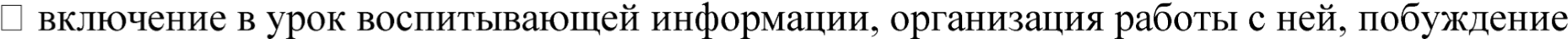 ных возможностей содержа ния учебного предмета:  ных возможностей содержа ния учебного предмета:  ных возможностей содержа ния учебного предмета:  ных возможностей содержа ния учебного предмета:  ных возможностей содержа ния учебного предмета:  к обсуждению, высказыванию мнений, формулировке собственног о отношения к ней;  формулировке собственног о отношения к ней;  формулировке собственног о отношения к ней;  формулировке собственног о отношения к ней;  формулировке собственног о отношения к ней;  формулировке собственног о отношения к ней;  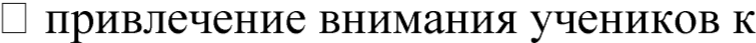 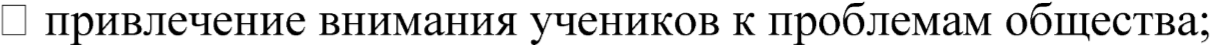 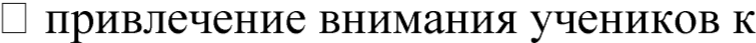 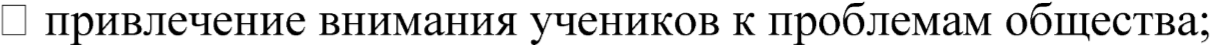 требованиями законодательства.  авственн ым проблемам, связанным с материалом  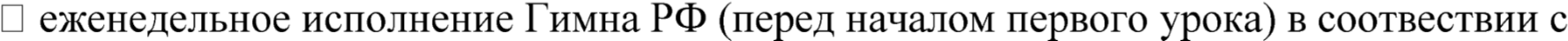 авственн ым проблемам, связанным с материалом  авственн ым проблемам, связанным с материалом  авственн ым проблемам, связанным с материалом  авственн ым проблемам, связанным с материалом  авственн ым проблемам, связанным с материалом   •  Применение интерактивны работа)  х форм работы (игры, т еатр, дискуссия, групповая х форм работы (игры, т еатр, дискуссия, групповая х форм работы (игры, т еатр, дискуссия, групповая х форм работы (игры, т еатр, дискуссия, групповая х форм работы (игры, т еатр, дискуссия, групповая х форм работы (игры, т еатр, дискуссия, групповая • 	Включение игровых процедур  ур  ур  ур  ур  ур  • 	Организация шефства мотивучениками  ированны х обучающихся н ад низкомотивированными  ированны х обучающихся н ад низкомотивированными  ированны х обучающихся н ад низкомотивированными  ированны х обучающихся н ад низкомотивированными  ированны х обучающихся н ад низкомотивированными  ированны х обучающихся н ад низкомотивированными   	•  	Инициирование и поддержка исследовательской деятельности  а исследовательской деятельности  а исследовательской деятельности  а исследовательской деятельности  а исследовательской деятельности  а исследовательской деятельности   	•  	Создание атмосферы довери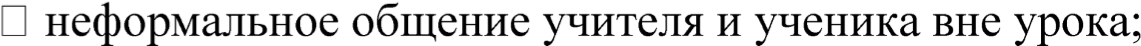 игр;   	использование потенциала юмора;  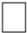 я к учителю, интереса к предмету:  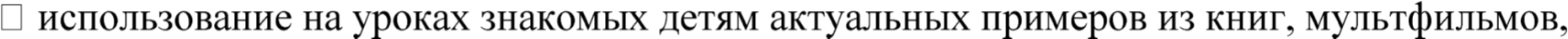 я к учителю, интереса к предмету:  я к учителю, интереса к предмету:  я к учителю, интереса к предмету:  я к учителю, интереса к предмету:  я к учителю, интереса к предмету:  обращение к личному опыту учени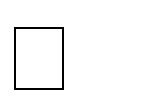 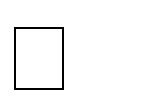 ков;  ков;  ков;  ков;  ков;  ков;   	внимание к интересам, увлечениям,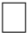  пози тив ным особенностя м, успехам учеников;   пози тив ным особенностя м, успехам учеников;   пози тив ным особенностя м, успехам учеников;   пози тив ным особенностя м, успехам учеников;   пози тив ным особенностя м, успехам учеников;   пози тив ным особенностя м, успехам учеников;  проявление участия, заботы к ученику;  ику;  ику;  ику;  ику;  ику;  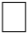 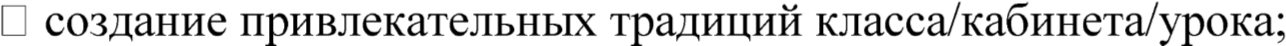 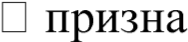 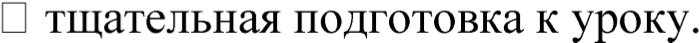 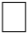 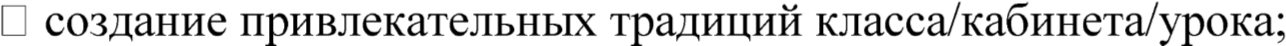 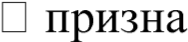 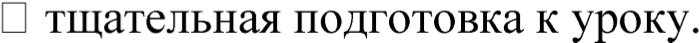 бражаемых ситуаций на ур оке;  бражаемых ситуаций на ур оке;  бражаемых ситуаций на ур оке;  бражаемых ситуаций на ур оке;  бражаемых ситуаций на ур оке;  бражаемых ситуаций на ур оке;   	•  	Организация исследовательской деятельности 	 учени ков. ской деятельности 	 учени ков. ской деятельности 	 учени ков. ской деятельности 	 учени ков. ской деятельности 	 учени ков. ской деятельности 	 учени ков. 2. «Внеурочная деятельность» (согласно программе и курсам внеурочной деятельности, сно программе и курсам внеурочной деятельности, сно программе и курсам внеурочной деятельности, сно программе и курсам внеурочной деятельности, сно программе и курсам внеурочной деятельности, сно программе и курсам внеурочной деятельности, предусмотренных учебным планом) енных учебным планом) енных учебным планом) енных учебным планом) енных учебным планом) енных учебным планом) Мероприятие  Классы  Дата проведения  Дата проведения  Дата проведения  Дата проведения  Ответственные   Разговоры о важном (по общероссийскому плану)  	 	 	 1-4 В течение года  	 В течение года  	 В течение года  	 В течение года  	 Классные руководители Хореография 1-4  В течение года  В течение года  В течение года  В течение года  Учителя-предметники  Функциональная грамотность 1-4  В течение года  В течение года  В течение года  В течение года  Классные руководители 3. «Осно вные школьные дела» 3. «Осно вные школьные дела» 3. «Осно вные школьные дела» 3. «Осно вные школьные дела» 3. «Осно вные школьные дела» 3. «Осно вные школьные дела» 3. «Осно вные школьные дела» День Знаний. Линейка.   Всероссийский открытый урок   1-4 01 сентября  01 сентября  01 сентября  01 сентября  Заместитель директора по ВР,  классные руководители, Советник директора по воспитанию Торжественная церемония поднятия/спуска Государственного флага и исполнение гимна РФ  	1-4  Еженедельно по понедельникам/ пятницам  В течение  учебного года  Еженедельно по понедельникам/ пятницам  В течение  учебного года  Еженедельно по понедельникам/ пятницам  В течение  учебного года  Еженедельно по понедельникам/ пятницам  В течение  учебного года  Заместитель директора по ВР,  старший вожатый  День памяти жертв Беслана. Общешкольная линейка: «Мы против террора». Классные часы, посвящѐнныеДню солидарности в борьбе с терроризмом  	1-4 Сентябрь Сентябрь Сентябрь Сентябрь Заместитель директора по ВР,  классные руководители, Советник директора по воспитанию Ярмарка блока дополнительного образования (презентация кружков/секций) на 2023-2024 учебный год  1-4  Сентябрь  Сентябрь  Сентябрь  Сентябрь  Педагоги дополнительного образования Мероприятия ко Дню образования Батыревского района (по отдельному плану) 1-4  04-08 сентября  04-08 сентября  04-08 сентября  04-08 сентября  Заместитель директора по ВР, старший вожатый, классные руководители, 2023 год- Год педагога и наставника. Информационные часы.   	1-4  Сентябрьдекабрь  Сентябрьдекабрь  Сентябрьдекабрь  Сентябрьдекабрь  Классные руководители   День пожилых людей  1-4  Октябрь  Октябрь  Октябрь  Октябрь  Старший вожатый , классные руководители  Всемирный день Таблицы умножения   (математические переменки)  3-4  03 октября 03 октября 03 октября 03 октября Классные руководители   Международный День  учителя.   Концерт «Учитель, перед именем твоим…»1-4  4-6 октября  4-6 октября  4-6 октября  4-6 октября  Заместитель директора по ВР, классные руководители, старший вожатый, педагоги дополнительного образования, советник директора по воспитанию  15 октября-День отца в России  Мастер-классы от пап  1-4  09-17 октября  09-17 октября  09-17 октября  09-17 октября  Классные руководители, педагоги  дополнительного образования  22 октября - Праздник Белых журавлей  (праздник поэзии в память о павших на полях сражений во всех войнах)  1-4  20 октября 20 октября 20 октября 20 октября Классные руководители, социальный педагог  Выставка поделок из природного 	1-2  Октябрь Октябрь Октябрь Октябрь Заместитель директора по ВР, классные руководители, материала «Дары осени 2023»  Литературно-музыкальные гостиные  «Осени прекрасная пора»  старший вожатый, педагоги дополнительного образования Международный день школьных библиотек. Встречи с юными читателями  «По дорогам национальных сказок»  1-4  25-30 октября  25-30 октября  25-30 октября  25-30 октября  Заместитель директора по ВР, классные руководители, старший вожатый Подведение  итогов  	четверти.  Торжественное поощрение отличников и  победителей конкурсов, олимпиад, соревнований «Праздник побед и достижений!»  1-4  Ноябрь 2023 – май 2024  Ноябрь 2023 – май 2024  Ноябрь 2023 – май 2024  Ноябрь 2023 – май 2024   Заместитель директора по ВР, классные руководители, старший вожатый Цикл мероприятий ко Дню народного единства (информационные часы, выставки в дни школьных каникул)  Смотр КТД «Песни народов России» 1-4  1-3 ноября  1-3 ноября  1-3 ноября  1-3 ноября  Заместитель директора по ВР,  классные руководители  День матери в России.    Выставка рисунков, фотографий «Мамочка моя»  1-4  24-30 ноября  24-30 ноября  24-30 ноября  24-30 ноября  Заместитель директора по ВР,  классные руководители учитель ИЗО День Государственного герба РФ. Информационный час  1-4  30 ноября  30 ноября  30 ноября  30 ноября  Классные руководители К Дню Героев Отечества «Час чтения былин о русских богатырях».  Просмотр мультфильма.  1-2  Декабрь  Декабрь  Декабрь  Декабрь  Классные руководители Годовщина Битвы под Москвой. Цикл мероприятий, приуроченных к государственным и национальным праздникам РФ, памятным датам (День неизвестного солдата, День героев отечества) по отдельному плану  1-4  01-09 декабря  01-09 декабря  01-09 декабря  01-09 декабря  Классные руководители 8 декабря - Международный день художника. Выставка детских работ  1-4  01-9 декабря  01-9 декабря  01-9 декабря  01-9 декабря  Учитель ИЗО Викторина 	«Самый 	талантливый читатель»   1-4 04-12 декабря  04-12 декабря  04-12 декабря  04-12 декабря  Библиотекарь  День 	Конституции 	Российской Федерации. Беседы, тематические уроки  1-4 12 декабря  12 декабря  12 декабря  12 декабря  Классные руководители Общешкольные новогодние утренники. Новогодние мероприятия по классам   (Огоньки, новогодние концерты, показ новогодних сказок) 1-4 Декабрь (по графику) Декабрь (по графику) Декабрь (по графику) Декабрь (по графику) Администрация  Классные руководители Уроки мужества, посвященные Дню полного освобожденияЛенинграда от фашистской блокады Уроки мужества «Выжить вопреки…»  1-4  25- 27 января  25- 27 января  25- 27 января  25- 27 января  Классные руководители 2024 год- Год 300 летия Российской науки  1-4 Январь  Январь  Январь  Январь  Классные руководители Классные часы День воинской  	славы. День разгрома  советскими войсками немецкофашистских войск в Сталинградской битве. Тематические классные часы  1-4 02 февраля  02 февраля  02 февраля  02 февраля  Классные руководители День героя антифашиста. Мероприятия по классам  1-4  08 февраля 08 февраля 08 февраля 08 февраля Классные руководители Праздничная 	программа 	«Широкая масленица! »   1-4  По календарю  2024 года  По календарю  2024 года  По календарю  2024 года  По календарю  2024 года  Классные руководители Старшиий вожатый Презентация кружков/секций) на 20242025 учебный год для родителей будущих первоклассников  1  Март  Март  Март  Март  Педагоги ДО Праздничные концерты, посвященные«Международному женскому дню 8 марта» 	1-4  06-07 марта  06-07 марта  06-07 марта  06-07 марта  Классные руководители Учитель музыки Старший вожатый День воссоединения Крыма и России.  Классные часы. 1-4  18 марта  18 марта  18 марта  18 марта  Классные руководители Всероссийская неделя детской и юношеской книги. Квиз «Сказки гуляют по свету» для учащихся 1–4-х классов Фотовыставка "Книжкины именины».  	1-4 25-31 марта 25-31 марта 25-31 марта 25-31 марта Классные руководители Праздник «Прощание с Азбукой» 1 Март  Март  Март  Март  Классные руководители День космонавтики. Гагаринский урок «Космос – это мы». Цикл мероприятий, посвященных «Дню космонавтики». 1-4 8-12 апреля  8-12 апреля  8-12 апреля  8-12 апреля  Классные руководители Весення Неделя Добра. Субботники по благоустройству. 1-4 Апрель Апрель Апрель Апрель Администрация Классные руководители Всемирный день Земли.   Участие в экологических акциях  1-4 1-12 мая 1-12 мая 1-12 мая 1-12 мая Классные руководители Фестиваль военной песни «Песни войны и Победы!» Патриотический фестиваль «Песня в солдатской шинели» 1-4 25 апреля - 10 мая  25 апреля - 10 мая  25 апреля - 10 мая  25 апреля - 10 мая  Администрация Классные руководители Учитель музыки «Учителями славится Россия»   Поздравление ветеранов педагогического труда с Днем Победы 1-4 01-08 мая 01-08 мая 01-08 мая 01-08 мая Классные руководители Старший вожатый Смотр строя и песни «Статен и строен – уважения достоин» 1-4 Апрель-май  Апрель-май  Апрель-май  Апрель-май  Администрация Классные руководители Организация  	встреч с детьми войны   «Судьба человека»  3-4 03-12 мая 03-12 мая 03-12 мая 03-12 мая Админиистрация Участие в акции «Бессмертный полк», «Открытка Ветерану», международной акции «Диктант Победы», международной акции 1-4 Апрель - май  Апрель - май  Апрель - май  Апрель - май  Администрация Классные руководители «Георгиевская ленточка», возложение цветов к памятнику павшим войнам Коллективный 	исследовательский проект классов «Старая фотография из семейного 	архива», 	посвящѐнный Дню Победы 1-4 Апрель-май   Апрель-май   Апрель-май   Апрель-май   Классные руководители 24 мая-День славянской письменности и культуры.  Информационный час 1-4 Май  Май  Май  Май  Классные руководители Общешкольная церемония награждения призеров и победителей конкурсов, олимпиад, соревнований по итогам года на Празднике Последнего звонка 1-4 25 мая 25 мая 25 мая 25 мая Админиистрация Классные руководители Школьный праздник «Спасибо, начальная школа!» 4 Май  Май  Май  Май  Администрация  Классные руководители 4. «Кла ссное ру ководство» 4. «Кла ссное ру ководство» 4. «Кла ссное ру ководство» 4. «Кла ссное ру ководство» 4. «Кла ссное ру ководство» 4. «Кла ссное ру ководство» 4. «Кла ссное ру ководство» Знакомство с классами  1  Август-сентябрь Август-сентябрь Август-сентябрь Август-сентябрь  Классные руководители  Организация методической помощиначинающим кл ассным руководителям   	1-4  Август 2023  В течение  года  Август 2023  В течение  года  Август 2023  В течение  года  Август 2023  В течение  года  Заседание МО классных руководителей«Планирование воспитательной работы на 2023– 2024»   	1-4  Август 2023  Август 2023  Август 2023  Август 2023  Проведение расширенного МО классных руководителей для подведения промежуточных итогов воспитательной деятельности классов и школы  1-4  Октябрь 2023  Декабрь 2023  Апрель 2024  Октябрь 2023  Декабрь 2023  Апрель 2024  Октябрь 2023  Декабрь 2023  Апрель 2024  Октябрь 2023  Декабрь 2023  Апрель 2024  Мониторинг состояния работы сродителями учащихся   	1-4  Октябрь 2023  Декабрь 2023  Апрель 2024  Октябрь 2023  Декабрь 2023  Апрель 2024  Октябрь 2023  Декабрь 2023  Апрель 2024  Октябрь 2023  Декабрь 2023  Апрель 2024  Тематические консультации для классных руководителей (по запросу)  1-4  В течение года  В течение года  В течение года  В течение года  Ведение документации классным руководителем: личные дела обучающихся, план работы, занятость учащихся, журнал инструктажа по ТБ и антитеррору. Составление социальных паспортов классных коллективов.  1-4  В течение года  В течение года  В течение года  В течение года  Работа с классным коллективом:  участие класса в общешкольных делах;  организация интересных и полезных дел в классе;  проведение классных часов;  проведение занятия «Разговоры о главном»;  сплочение коллектива;  1-4  В течение года  В течение года  В течение года  В течение года  Классные руководители  выработка законов класса.  Индивидуальная работа с учащимися:   • 	изучение личностных особенностей школьни ков;  поддержка ребенка в решении проблем; •  	индивидуальная работа по заполнению портф олио;  коррекция поведения ребенка.  Работа с учителями, преподающими в классе:   консультации классного руководителя с учите лямипредметниками;  проведение мини-педсоветов;  привлечение учителей к участию во внутрикл ассных делах;  привлечение учителей к участию в родительских собраниях.  Работа с родителями учащихся или их законными  представителями:   регулярное информирование родителей об  успехах и проблемах детей;  помощь 	родителям 	в регулировании 	их 	отношений 	с администрацией и учителями;  организация 	родительских собраний;  привлечение родителей к участию в делах класса;  организация классных семейных праздников. Классный час «Внешний вид учащегося», «Правила школьной жизни»  	1-4  Сентябрь 2023  Сентябрь 2023  Сентябрь 2023  Сентябрь 2023  Классные руководители  Тематические классные часы (по плану классных руководителей):  1 октября - Международный день пожилых  людей; День сухопутных войск;  4 октября - Всероссийский урок безопасности школь ников в сети Интернет; тематический урок подготовки детей к действиям в условиях экстремальных и опасных ситуаций, посвящѐнный Дню гражданской обороны МЧС России; Всемирный день животных; Международный день врача;  1-4  В течение года  В течение года  В течение года  В течение года  Классные руководители  5 	октября- Международный день учителя;  16 октября- Международный день хлеба;  22 октября- День «Белых журавлей» в честь солдат, павших на полях сражений;  24 октября -Всемирный день информации  28 октября – День бабушек и дедушек;  31 октября – Всемирный день городов;  4 ноября – День народного единства;  5 ноября – День военного разведчика;  10 ноября- День сотрудников внутренних органов; В семирный день науки;  13 ноября – Международный день слепых; Всемирный день доброты;  16 	ноября-Международный 	день толерантности; 19 ноября – День отказа от курения; 	День 	ракетных 	войск 	и артиллерии;  18 ноября - в России официально празднуют день рождения Деда Мороза в 1999 году Великий Устюг был официально назван родиной российского Деда Мороза;  ноября – Всемирный день ребенка;  ноября -Всемирный день телевидения; Всемирный день памяти жертв ДТП  ноября – День словаря  28 ноября День матери в России;  3 декабря- День Неизвестного Солдата; Международ ный день инвалидов; 5 декабря – Международный деньдобровольца в России  декабря 	- 	День 	начала контрнаступления советских войск против немецко-фашистских войск в битве под Москвой (1941 год)  5-10 декабря- Всероссийская акция «Час кода». Тематический урок информатики;  9 декабря -День Героев Отечества  10 декабря- «Международный день прав человека»  12 декабря -День Конституции РоссийскойФедерац ии;  17 декабря -День ракетных войск стратегического на значения;  24 декабря -День воинской славы России – День взятия Измаила;  28 декабря – Международный день кино  7 января- Православный праздник «Рождество Христово»  11 января – Международный день «Спасибо»  21 января – Международный день объятий;  27 января- День полного освобожденияЛенинграда от фашистской блокады (1944) января - Международный деньпамяти жертв Холокоста;  января – Международный деньзащиты персональных данных;  1 марта -Всемирный день гражданской обороны;   3 марта – Всемирный день писателя;  8 марта- Международный женский день,  14 марта- День православной книги 18 марта День в оссоединения Крыма сРоссией;  марта- Международный день счастья;  марта – Всемирный день поэзии;  23-29 марта – Всероссийская неделя детской и юношеской книги  23-29 марта – Всероссийская неделя музыки для детей и юношества  27 марта – Международный день театра;  апреля – День смеха;  апреля – Международный день детской книги;  7 апреля – Всемирный день здоровья  апреля – Международный день освобождения узников фашистских концлагерей; День войск противовоздушной обороны;  апреля -Всемирный день авиации и космонавтики  18 апреля -Международный день памятников и исторических мест;  26 апреля – Международный день памяти жертв радиационных катастроф;  30 апреля День пожарной охраны. Тематический урок ОБЖ  1 мая – Праздник весны и труда;  мая – День Солнца;  мая – Международный день пожарных;  6 	мая – День создания вооруженных сил России; 9 мая – День Победы в Великой Отечественной войне (1945)  13 мая – День Черноморского флота  15 мая – Международный день семей  мая – Международный день детского телефона доверия; День Балтийского флота;  мая – Международный день музеев,  21 мая – День Тихоокеанского флота;  24 мая – День славянской письменности и культуры;  27 мая – Общероссийский день библиотек; 28 мая – День пограничника Классные часы, посвящѐнные ПДД, поведению учащихся в общественных местах, антитеррористическойзащищенности  	1-4 В течение учебного года В течение учебного года В течение учебного года В течение учебного года Корректировка  модульного календарного плана воспитательной работы класса   	1-4  Сентябрь 2023 Январь 2024  Сентябрь 2023 Январь 2024  Сентябрь 2023 Январь 2024  Сентябрь 2023 Январь 2024  Классные руководители  Оформление классных уголков  1-4  Сентябрь  Сентябрь  Сентябрь  Сентябрь  Классные руководители  Правила безопасного поведения в осеннее время  года  1-4  Сентябрь  Сентябрь  Сентябрь  Сентябрь  Классные руководители  Классные часы по гигиене, ЗОЖ, ПДД  1-4  В течение года  В течение года  В течение года  В течение года  Классные руководители  Методическое пространство «Ассоциация   Классных руководителей». Участие классных руководителей в конференциях, семинарах, круглых столах МО 1-4  В течение года  В течение года  В течение года  В течение года  Правила безопасного поведения в зимнее время года   	1-4  Декабрь Декабрь Декабрь Декабрь Неделя безопасности детей на водных объектах  1-4  Март 2024  Март 2024  Март 2024  Март 2024  Неделя безопасности «Безопасное лето»  1-4  Последняя декада мая  2024  Последняя декада мая  2024  Последняя декада мая  2024  Последняя декада мая  2024  Заседания Совета профилактики  1-4  1 раз в четверть  1 раз в четверть  1 раз в четверть  1 раз в четверть  Наблюдение за детьми и семьями группы риска.   1-4  В течение года  В течение года  В течение года  В течение года  Заместитель директора по ВР, социальный педагог, педагог-психолог, классные руководители Оформление классной документации.  Подготовка 	общешкольного информационно-аналит ического отчѐта по воспитательной работе.  1-4  Май-июнь 2024  Май-июнь 2024  Май-июнь 2024  Май-июнь 2024  Тематические консультации для классных руководит елей: изучение государственных символов Российской Федерации, защита прав ребенка,  основные формы и направления работы с семьей, развитие коллектива класса, профилактика девиантного поведения учащихся, сотрудничество с правоохранительными органами, тематика и методика проведения классных часов, анализ эффективности воспитательного процесса в классах, открытые классные часы: формы и методики проведения, цели и задачи, прогнозы и результаты  1-4  В течение года  В течение года  В течение года  В течение года  Представление опыта воспитательной работы классных руководителей и школы на школьном сайте, а та кже в социальных сетях и в других интернет-ресурсах с целью его популяризации  1-4  В течение года  В течение года  В течение года  В течение года  Прохождение курсов повышения квалификации для классных руководителей   	1-4  В течение года  В течение года  В течение года  В течение года  Участие в мониторинговых исследованиях по проблемам воспитания обучающихся   	1-4  В течение года  В течение года  В течение года  В течение года  Посещение открытых мероприятий по учебным предметам, анализ воспитательных задач и целей с последующим обсуждением  1-4  В течение года  В течение года  В течение года  В течение года  Согласно индивидуальным  планам работы классных руководителей. Согласно индивидуальным  планам работы классных руководителей. Согласно индивидуальным  планам работы классных руководителей. Согласно индивидуальным  планам работы классных руководителей. Согласно индивидуальным  планам работы классных руководителей. Согласно индивидуальным  планам работы классных руководителей. Согласно индивидуальным  планам работы классных руководителей. 5. «Внешк ольные мероприятия» 5. «Внешк ольные мероприятия» 5. «Внешк ольные мероприятия» 5. «Внешк ольные мероприятия» 5. «Внешк ольные мероприятия» 5. «Внешк ольные мероприятия» 5. «Внешк ольные мероприятия»  Экологические акции  «Бережем планету вместе»  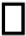 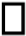 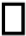 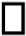 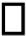 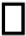 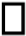 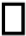 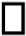 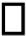  Олимпиада 	для 	школьников«Символы России»   Исследовательский проект 	«Я 	-исследователь»   Метапредметные олимпиады    Конкурс мультимедийных проектов «История моей   семьи в истории ВОВ»  Фестиваль детского и юношеского творчества 	«Эстафета 	 	 	памяти поколений»   Проект «Мои верные друзья»   Фестиваль-конкурс 	театральногоискусства   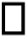 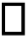 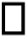 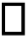 1-4  Сентябрь  2023 	– 	май2024  Сентябрь  2023 	– 	май2024  Сентябрь  2023 	– 	май2024  Сентябрь  2023 	– 	май2024  «Театральный Олимп»   Конкурс юных   инспекторов дорожного   движения  «Безопасное колесо»  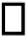 Коллективообразующие экскурсии в рамках проекта «Книга моих путешествий» 	1-4  Сентябрьдекабрь 2023  Сентябрьдекабрь 2023  Сентябрьдекабрь 2023  Сентябрьдекабрь 2023  Классные руководители  Игра-путешествие «Где живут книги»: экскурсия в библиотеку (вМеждународный день школьных  библиотек 25 октября)   	1-4  Октябрь  Октябрь  Октябрь  Октябрь  Классные руководители  Поход выходного дня с последующей фотовыставкой «Любимые пейзажи»   	1-4  Октябрь   Октябрь   Октябрь   Октябрь   Классные руководители  Поход выходного дня «Операция Зимовье»: развешивание кормушек для зимующих птиц   	1-4  Ноябрь- Декабрь 2023  Ноябрь- Декабрь 2023  Ноябрь- Декабрь 2023  Ноябрь- Декабрь 2023  Классные руководители  Посещение театров, музеев, выставок   (по планам классных руководителей)  1-4  В течение года  В течение года  В течение года  В течение года  Классные руководители  Экскурсии в школьный  музей «Берегиня»  1-4  В течение года  В течение года  В течение года  В течение года  Классные руководители  Сезонные экскурсии в природу. Экскурсии на производства (по планам классных руководителей)  1-4  В течение года  2023-2024  В течение года  2023-2024  В течение года  2023-2024  В течение года  2023-2024  Классные руководители  Участие в  соревнованиях, выездных конкурсах, районных мероприятиях в рамках общеразвивающих  программ блока дополнительного образования  1-4  В течение года  В течение года  В течение года  В течение года  Педагоги ДО  6. «Организация п редметно -эстетической ср еды» 6. «Организация п редметно -эстетической ср еды» 6. «Организация п редметно -эстетической ср еды» 6. «Организация п редметно -эстетической ср еды» 6. «Организация п редметно -эстетической ср еды» 6. «Организация п редметно -эстетической ср еды» 6. «Организация п редметно -эстетической ср еды» Оформление интерьера школьных помещений (вестибюля, коридоров, рекреаций, залов, лестничных пролетов и т. п.)  Размещение  регулярно сменяемыхэкспозиций: творческих работ учащихся  Озеленение  пришкольной территории, разбивка клумб  Создание 	стеллажей 	свободного книгообмена  Благоустройство 	классных кабинетов  Событийный дизайн - оформление пространства 	проведения 	конкретных событий 	(праздников, 	церемоний, торжественных 	линеек, 	творческих вечеров, выставок, собраний, конференций и т. п.);  Разработка,  создание, популяризация школьной символики   	1-4  По плану мероприятий  По плану мероприятий  По плану мероприятий  По плану мероприятий  Классные руководители , педагог-психолог Организация и проведение конкурсов творческих проектов по благоустройству пришкольной территории Акцентирование внимания обучающихся посредством элементов предметно-эстетической среды (стенды, плакаты) на важных для воспитания ценностях школы, ее традициях, правилах. Акция «Я прочел!» (оформление уголков книгообмена в вестибюлях и зонах отдыха школы): мероприятие, приуроченное к Международному дню школьных библиотек 25 октября  1-4  Сентябрьоктябрь 2023  Сентябрьоктябрь 2023  Сентябрьоктябрь 2023  Сентябрьоктябрь 2023  Библиотекарь  педагогорганизатор  Благоустройство классных кабинетов. Оформление классных уголков.  Конкурс на лучшее оформление игрового уголка в классе  1-4  В течение года  В течение года  В течение года  В течение года  Классные руководители  Общешкольный проект «Мой класс — самый красивый»  1-4  В течение года  В течение года  В течение года  В течение года  Классные руководители  Выставки творческих работ обучающихся студии художественной направленности  	1-4  Ноябрь 2023   Май 2024  Ноябрь 2023   Май 2024  Ноябрь 2023   Май 2024  Ноябрь 2023   Май 2024  Педагоги ДО  День 	Конституции 	РФ: 	выставка, посвящѐнная государственной символике и еѐ истории   	1-4  Декабрь 2023  Декабрь 2023  Декабрь 2023  Декабрь 2023  Классные  руководители Учитель ИЗО  Выставка благотворительных творческих работ школьников  «Я это умею», приуроченная ко Дню добровольца  1-4  5 декабря 2023  5 декабря 2023  5 декабря 2023  5 декабря 2023  Классные  руководители Учитель ИЗО, старший вожатый Мини-концерты учащихся, учителей и родителей (законных представителей) в холлах школьного здания «Музыка на переменах», приуроченные к  Всероссийской неделе музыки  1-4  21—27 марта 2024  21—27 марта 2024  21—27 марта 2024  21—27 марта 2024  Классные руководители Учитель музыум Старший вожатый   Проект «Выращиваем растение для школы: от ростка до цветка»   	1-4  Март-май 2024  Март-май 2024  Март-май 2024  Март-май 2024  Классные руководители Учитель биологии  «Памятный  май»:  тематическое оформление классных кабинетов руками школьников ко Дню Победы  1-4  Май 2024  Май 2024  Май 2024  Май 2024  Классные руководители Старший вожатый   Сменные фотовыставки школьников «Мои друзья», «Моя семья», «Мои любимые животные», «Мое любимое занятие»  1-4  В течение года  В течение года  В течение года  В течение года  Классные руководители 7. «Взаимодействие с роди телями/з аконными представителями» 7. «Взаимодействие с роди телями/з аконными представителями» 7. «Взаимодействие с роди телями/з аконными представителями» 7. «Взаимодействие с роди телями/з аконными представителями» 7. «Взаимодействие с роди телями/з аконными представителями» 7. «Взаимодействие с роди телями/з аконными представителями» 7. «Взаимодействие с роди телями/з аконными представителями» Создание родительской инициативной группы, планирование еѐ работы   	1-4  Сентябрь  Сентябрь  Сентябрь  Сентябрь  Администрация  Мероприятия 	экспертно- 1-4  В течение  В течение  В течение  В течение  Администрация  консультативного 	совета родительской  общественности  учебного года  учебного года  учебного года  учебного года  Регулярное обновление материалов школьного сайта вкладки «Родителям (законным представителям)»: «Чем помочь ребенку»;  • 	«Школьные события»;  «Консультация семейного психолога»;  «Семейная библиотека»;  «Семейная игротека»  1-4  В течение  2023-2024 учебного года  В течение  2023-2024 учебного года  В течение  2023-2024 учебного года  В течение  2023-2024 учебного года  Администрация Отв. за сайт школы Участие в ярмарке блока дополнительного образования (презентация кружков/секций) на 2023-2024 учебный год  1-4  Сентябрь 2023  Сентябрь 2023  Сентябрь 2023  Сентябрь 2023  Педагоги ДО Работа в рамках деятельности Управляющего совета и действующих комиссий  1-4  В течение года  В течение года  В течение года  В течение года  Классные руководители Общешкольные «Дни открытых дверей»  1-4  В течение года  В течение года  В течение года  В течение года  Администрация Общешкольное родительское собрание  1-4  1 раз в полугодие1 раз в полугодие1 раз в полугодие1 раз в полугодие Администрация Педагогическое просвещение родителей по вопросам воспитания детей (рекомендации и инструктажи безопасности на период каникул, встречи родителей с приглашенными специалистами: социальными работниками, врачами, инспекторами ПДН, ГИБДД, представителями прокуратуры по вопросам профилактики)  1-4  1 раз/четверть  1 раз/четверть  1 раз/четверть  1 раз/четверть  Админиистрация  Психолого-педагогическая служба Акция «Родительский патруль» (ПДД)  1-4  1 раз/ полугодие 1 раз/ полугодие 1 раз/ полугодие 1 раз/ полугодие  Админиистрация Индивидуальные консультации (индивидуальные беседы, рекомендации по воспитанию по запросам родителей)  1-4  В течение года  В течение года  В течение года  В течение года  Админиистрация  Психолого-педагогическая служба Совместные с детьми походы, экскурсии.  1-4  В течение года  В течение года  В течение года  В течение года  Классные руководители Работа Совета профилактики с неблагополучными семьями по вопросам воспитания, обучения детей   	1-4  По плану Совета По плану Совета По плану Совета По плану Совета Админиистрация  Психолого-педагогическая служба Консультации  ЗВР,  педагоговпсихологов  и социального педагога  1-4  В течение года  В течение года  В течение года  В течение года  Психолого-педагогическая служба Участие родителей (законных представителей) в педагогических консилиумах, связанных с обучением и воспитанием конкретного обучающегося   1-4  В течение года  В течение года  В течение года  В течение года  Администрация Классные руководители Психолого-педагогическая служба Видеолекции  	и  	вебинары "Безопасность детей и подростков"  1-4  В течение года  В течение года  В течение года  В течение года  Классные руководители Социальные педагоги День отца  1-4  Третье воскресенье октября  Третье воскресенье октября  Третье воскресенье октября  Третье воскресенье октября  Классные руководители Презентация кружков/секций) на 20242025 учебный год для родителей будущих  первоклассников  Март 2024  Март 2024  Март 2024  Март 2024  Педагоги ДО Турнир по футболу для  родителей обучающихся в секции «Футбол в школе»  	1-4  Май  2024  Май  2024  Май  2024  Май  2024  Руководитель ШСК Отчѐтные концерты детских творческих коллективов для родителей (законных представителей)  1-4  Май  2024  Май  2024  Май  2024  Май  2024  Классные руководители  Привлечение  	родителей  	к  организации и проведению плановых мероприятий в школе. 1-4  В течение  В течение  В течение  В течение  Классные руководители Акция «Бессмертный полк» 1-4  Май 2024  Май 2024  Май 2024  Май 2024  Классные руководители Семейный фестиваль «Игры нашего детства»  1-4  Май 2024  Май 2024  Май 2024  Май 2024  Классные руководители 8. « Самоуправление» 8. « Самоуправление» 8. « Самоуправление» 8. « Самоуправление» 8. « Самоуправление» 8. « Самоуправление» 8. « Самоуправление» Выборы лидеров, активов классов, распределение обязанностей.  1-4  Сентябрь  Сентябрь  Сентябрь  Сентябрь  Классные руководители День учителя: праздник  1-4  Октябрь  Октябрь  Октябрь  Октябрь  Классные руководители Старший вожатый Советник директора по воспитанию Концерт 	«Планета 	мамы», посвященный  Дню матери  1-4  Ноябрь  Ноябрь  Ноябрь  Ноябрь  Классные руководители Старший вожатый  Советник директора по воспитанию Месячник труда, субботники  1-4  Апрель  Апрель  Апрель  Апрель  Классные руководители Рейд по проверке чистоты и эстетического вида классных комнат   	1-4  В течение года  В течение года  В течение года  В течение года  Совет старшеклассников Рейд по проверке внешнего вида обучающихся  1-4  В течение года  В течение года  В течение года  В течение года  Совет старшеклассников 9. «Профил актика и  безопасность» 9. «Профил актика и  безопасность» 9. «Профил актика и  безопасность» 9. «Профил актика и  безопасность» 9. «Профил актика и  безопасность» 9. «Профил актика и  безопасность» 9. «Профил актика и  безопасность» Пятиминутка здоровья –беседы о здоровом образе жизни  1-4  Еженедельно  Еженедельно  Еженедельно  Еженедельно  Классные руководители Физкультминутка  1-4  Ежедневно  Ежедневно  Ежедневно  Ежедневно  Классные руководители  Неделя безопасности дорожного движения: конкурс рисунков  «Я – юный пешеход»; интерактивная игра 1-4  Сентябрь  2023  Сентябрь  2023  Сентябрь  2023  Сентябрь  2023  Классные руководители Члены отряда ЮИД «Правила езды на велосипеде и самокате»; спортивно – игровая программа  «Азбука улиц»  Открытие школьной спартакиады. Осенний День Здоровья   	1-4  Сентябрь  Сентябрь  Сентябрь  Сентябрь  Руководитель ШСК Классные руководители Мероприятия месячников безопасности  и гражданской защиты детей (по профилактике ДДТТ, пожарной безопасности, экстремизма, терроризма, разработка   схемы-маршрута «Домшкола-дом», учебно-тренировочная эвакуация учащихся из здания)  1-4  Сентябрь  Сентябрь  Сентябрь  Сентябрь  Администрация Классные руководители Социальные педагоги  Занятие № 1 «Алгоритм действий при вооруженном нападении»  1-4  По графику  По графику  По графику  По графику  Классные руководители Занятие № 2 «Действия при обнаружение подозрительного предмета, похожего на взрывное устройство»  1-4  По графику  По графику  По графику  По графику  Классные руководители Занятие № 3 «Действие при захвате при захвате террористами заложников»   	1-4  По графику  По графику  По графику  По графику  Классные руководители Занятие № 4. «Терроризм. Опасность»  1-4  По графику  По графику  По графику  По графику  Классные руководители Занятие  № 5 «Действия в условиях биологического заражения»  1-4  По графику  По графику  По графику  По графику  Классные руководители  Занятие № 6 «Действия при совершении террористического акта. Оказание первой медицинской помощи»  1-4  По графику  По графику  По графику  По графику  Классные руководители  День правовой защиты детей.    1-4  Ноябрь  Ноябрь  Ноябрь  Ноябрь  Социальный педагог  «Декада борьбы с вредными привычками», открытые классные часы.  Приглашение врачей и просмотр видеофильмов   	1-4  По 	плану профилактичес ких недель  По 	плану профилактичес ких недель  По 	плану профилактичес ких недель  По 	плану профилактичес ких недель  Социальный педагог  Классные руководители  «Здоровое питание- не миф» - работа по программам внеурочной деятельности  1-4  По графику  По графику  По графику  По графику  Классные руководители  Беседы «Осторожно с огнем», «Вежливый пешеход», «Осторожно гололед», «Техника безопасности на воде, на солнце»  1-4  По графику  По графику  По графику  По графику  Классные руководители  Конкурс  «Безопасное колесо»  3-4  Апрель  Апрель  Апрель  Апрель  Руководитель отряда ЮИД  Месячник здоровья  Интеллектуальные перемены (викторины, конкурсы, кроссворды)  Информационные перемены (агитбригады), веселые старты 1-4  Апрель  Апрель  Апрель  Апрель  Заместитель директора по ВР   классные руководители, социальный педагог  Неделя безопасности «Безопасное лето»  1-4  Последняя декада мая 2024  Последняя декада мая 2024  Последняя декада мая 2024  Последняя декада мая 2024  Классные руководители 10. «Социальное партнерство» 10. «Социальное партнерство» 10. «Социальное партнерство» 10. «Социальное партнерство» 10. «Социальное партнерство» 10. «Социальное партнерство» 10. «Социальное партнерство» Участие в совещаниях, вебинарах, районных конференциях, круглых столах, семинарах для педагогов  1-4  В течение года  В течение года  В течение года  В течение года  Администрация  Классные руководители Сотрудничество с советом ветеранов «Морское братство», «Пограничное братство» 1-4  В течение года  В течение года  В течение года  В течение года  Администрация  Классные руководители Сотрудничество с  ОДН, КДН и ЗП района по вопросам  профилактики правонарушений, безнадзорности,  профилактики  	негативных проявлений подростков.  1-4  В течение года  В течение года  В течение года  В течение года  Администрация Психолого-педагогическая служба Социальные педагоги Сотрудничество с органами опеки  1-4  В течение года  В течение года  В течение года  В течение года  Администрация  Участие в районных, региональных, Всероссийских конкурсах, олимпиадах, выставках, соревнованиях  1-4  В течение года  В течение года  В течение года  В течение года  Классные руководители Спортивные соревнования, сдача норм ГТО  1-4  В течение года  В течение года  В течение года  В течение года  Учителя ФК Классные руководители Диспансеризация сотрудников и обучающихся  1-4  В течение года  В течение года  В течение года  В течение года  Администрация  Посещение театров, музеев, выставок   1-4  В течение года  В течение года  В течение года  В течение года  Классные руководители Администрация  Участие в проектах и акциях РДДМ  1-4  В течение года    В течение года    В течение года    В течение года    Советники директора по воспитаниию Классные руководители Работа по плану ЮИД  1-4  В течение года    В течение года    В течение года    В течение года    Руководитель отряда ЮИД 11.  « Профориентация» 11.  « Профориентация» 11.  « Профориентация» 11.  « Профориентация» 11.  « Профориентация» 11.  « Профориентация» 11.  « Профориентация» Цикл всероссийских открытых уроков  профессиональной навигации для обучающихся и проект «Шоу профессий» для 1-4 классов в интерактивном формате на портале «Проектория».  1-4  В течение   года  В течение   года  В течение   года  В течение   года  Классные руководители  Зам. директора по УВР Проведение обзорных и тематических профориентационных экскурсий с целью ознакомления с работой предприятий, условиями труда и технологическим процессом  1-4  В течение   года В течение   года В течение   года В течение   года Классные руководители  Проведение тематических классных часов профориентационной направленности.  1-4  В течение   года В течение   года В течение   года В течение   года Классные руководители Вовлечение обучающихся в общественнополезную деятельность в соответствии с познавательными и профессиональными интересами  1-4  В течение   года В течение   года В течение   года В течение   года Классные руководители Благоустройство классных кабинетов  1-4  В течение   года В течение   года В течение   года В течение   года Классные руководители Уроки, классные часы «Профессии наших родителей». Мастер-классы от родителей  1-4  В течение   года В течение   года В течение   года В течение   года Классные руководители Оформление информационных буклетов о профессиях родителей.  1-4  В течение   года В течение   года В течение   года В течение   года Классные руководители Организация и проведение экскурсий на предприятия села.   	1-4  В течение   года В течение   года В течение   года В течение   года Классные руководители 12. «Добровольческ ая деятельность. Волонтерство» 12. «Добровольческ ая деятельность. Волонтерство» 12. «Добровольческ ая деятельность. Волонтерство» 12. «Добровольческ ая деятельность. Волонтерство» 12. «Добровольческ ая деятельность. Волонтерство» 12. «Добровольческ ая деятельность. Волонтерство» 12. «Добровольческ ая деятельность. Волонтерство» Участие в проектах и акциях волонтерского отряда:  Акции «Экозабота» по сбору батареек; акции «Сдал макулатуру-спас дерево!», «БумБатл» и другие   	1-4  В течение  учебного года  В течение  учебного года  В течение  учебного года  В течение  учебного года  Классные руководители  Пропаганда ЗОЖ: конкурсы, викторины, игры  1-4  В течение  учебного года  В течение  учебного года  В течение  учебного года  В течение  учебного года  Классные руководители  Помощь детей-активистов при проведении массовых 	мероприятий, 	концертов, фестивалей и др.   	1-4  В течение  учебного года В течение  учебного года В течение  учебного года В течение  учебного года Классные руководители Проведение экологических уроков с активистами школы   	1-4  В течение  учебного года В течение  учебного года В течение  учебного года В течение  учебного года Классные руководители Руководитель волонтеров Экологическая акция «Птичкин дом»  1-4  Ноябрь-  Декабрь  Ноябрь-  Декабрь  Ноябрь-  Декабрь  Ноябрь-  Декабрь  Заместитель директора по ВР Классные руководители  старший вожатый Участие в Российском экологоблаготворительном волонтерском проекте «Добрые крышечки»  1-4  Сентябрь 2023 Май 2024 Сентябрь 2023 Май 2024 Сентябрь 2023 Май 2024 Сентябрь 2023 Май 2024 Заместитель директора по ВР Классные руководители  Старший вожатый  Международный день инвалидов Акция «Новогодний подарок для инвалидов» Международный день инвалидов Акция «Новогодний подарок для инвалидов» Международный день инвалидов Акция «Новогодний подарок для инвалидов» 1-4  3 декабря  Классные руководители, педагогорганизатор  Участие  в проекте «Помоги птицам зимой»  Участие  в проекте «Помоги птицам зимой»  Участие  в проекте «Помоги птицам зимой»  1-4  Январь- февраль 2024  Международный день добровольца в России. Благотворительная  акция «Коробка радости» Международный день добровольца в России. Благотворительная  акция «Коробка радости» Международный день добровольца в России. Благотворительная  акция «Коробка радости» 1-4  Декабрь 2023  Всемирный 	день 	Земли. 	Участие экологических ак циях  Всемирный 	день 	Земли. 	Участие экологических ак циях  Всемирный 	день 	Земли. 	Участие экологических ак циях  в1-4  1-12 мая 2024  Поздравление с календарными Поздравление с календарными Поздравление с календарными В течение года Классные рукоодители праздниками ветеранов педагогического труда и ветеранов труда 13. « Школьный музей» 13. « Школьный музей» 13. « Школьный музей» 13. « Школьный музей» 13. « Школьный музей» 13. « Школьный музей» 13. « Школьный музей» Операция «Ветеран живет рядом»  1-4  В течение года  В течение года  В течение года  В течение года  Классные рукоодители Образовательный проект  «Мой район в годы войны»  1-4  В течение года  В течение года  В течение года  В течение года  Классные рукоодители Беседа «Исторические памятники Батырево»  1-4  Октябрь  Октябрь  Октябрь  Октябрь  Классные рукоодители Интерактивная беседа ко Дню народного единства «Великая Россия – в единстве ее сила»   1-4  Ноябрь  Ноябрь  Ноябрь  Ноябрь  Классные рукоодители Патриотический час «День воинской славы России. День начала контрнаступления советских войск под Москвой в 1941 году. День неизвестного солдата в России»   Книжная выставка ко Дню Героев Отечества  1-4  Декабрь  Декабрь  Декабрь  Декабрь  Классные рукоодители Презентации творческих работ «Дети войны»  «Полное освобождения Ленинграда отвражеской блокады» (27 января 1944г.)  «Освобождение заключенных советскими войсками из концентрационного лагеря Аушвиц (Освенцим) в Польше» (27 января 1945 г.)  1-4  Январь  Январь  Январь  Январь  Классные рукоодители Ко Дню защитника Отечества – конкурс юных экскурсоводов по теме «Оружие Победы»  1-4  Февраль   Февраль   Февраль   Февраль   Совет музея Интерактивные уроки   «Завершение Сталинградской битвы» (2 февраля 1943 г.)   «Освобождение г. Курска» (8 февраля 1943 г.)  «Труженики тыла»  Беседа «Маленькие герои большой войны»  Традиционная встреча с участниками событий «Горячая земля Афганистана» ко Дню вывода советских войск из Афганистана (1-4 кл.)  1-4  Февраль  Февраль  Февраль  Февраль  Классные руководители Старший вожатый Зам. директора по ВР Совет музея Интерактивные уроки «Ратный и трудовой подвиг женщины в годы Великой Отечественной войны»   1-4  Март  Март  Март  Март  Классные руководители Старший вожатый Кинолекторий. Начало Крымской Классные руководители наступательной операции (08.04.1944)  Выставка рисунка, посвященная Дню Победы  1-4  Апрель  Апрель  Апрель  Апрель  Старший вожатый Учитель ИЗО Уроки памяти «Дети войны» ко ДнюПобеды советского народа в ВеликойОтечественной войне  Операция «С Днѐм Победы» - поздравление ветеранов ВОВ    	1-4  Май  Май  Май  Май  Классные руководители Старший вожатый 14. « Школьный театр» 14. « Школьный театр» 14. « Школьный театр» 14. « Школьный театр» 14. « Школьный театр» 14. « Школьный театр» 14. « Школьный театр» Организация и проведение школьных праздников и КТД с родителями: «Рождество Христово», «Широкая Масленица», «Пасхальная радость» и др. 1-4 В течение года В течение года В течение года В течение года Руководитель студии «Юные театралы» Классные руководители КТД «Игры наших предков» 1-4 Март Март Март Март Классные руководители 